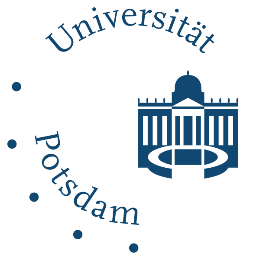 Universität PotsdamDepartment für Musik und KunstProfessur für Kunstpädagogik und -didaktik/Kunstwissenschaft in schulischen Lehr-Lern-Kontexten/künstlerische Praxis mit dem Schwerpunkt Malerei/GrafikSommersemester/Wintersemester JJJJSeminar/ModularbeitSeminartitel/ModultitelDozentProf. Dr. Andreas BrenneTitelggf. Untertitel Verfasser*inMaxi MustermenschMatrikelnummer: 123456Studiengang: B.Ed. KunstFachsemester: XE-Mail-Adresse: mustermensch@uni-potsdam.de               Potsdam, den TT.MM.JJJJ